ПОРІВНЯЛЬНА ТАБЛИЦЯдо проєкту постанови Правління Національного банку України«Про внесення змін до Положення про ведення касових операцій у національній валюті в Україні»Зміст положення (норми) чинного нормативно-правового актуЗміст відповідного положення (норми) проєктунормативно-правового актуІ. Загальні положення1. Порядок проведення та оформлення переказу коштів без 21. Порядок проведення та оформлення переказу коштів безвідкриття рахунку в національній валюті України та/або відкриття рахунку в національній валюті України та/абовалютно-обмінні операції, що здійснюються небанківськими валютно-обмінні операції, що здійснюються2надавачами платіжних послуг та операторами поштового небанківськими надавачами платіжних послуг тазв’язку на підставі ліцензії на надання фінансових платіжних операторами поштового зв’язку на підставі ліцензії напослуг та/або на здійснення валютних операцій, визначено надання фінансових платіжних послуг та/або на здійсненнянормативно-правовими актами Національного банку України з валютних операцій, визначено нормативно-правовимипитань організації касової роботи банками та проведення актами Національного банку України з питань організаціїплатіжних операцій надавачами платіжних послуг в Україні, касової роботи банками та проведення платіжних операційприймання готівки для виконання платіжних операцій, надавачами платіжних послуг в Україні,структуриструктури валютного ринку України, умов і порядку торгівлі валютного ринку України, умов і порядку торгівлііноземною валютою та банківськими металами на валютному іноземною валютою та банківськими металами наринку України і не регулюються цим Положенням.валютному ринку України і не регулюються цимПоложенням.II. Вимоги до організації готівкових розрахунків8. Обмеження, установлені в пунктах 6 та 7 розділу II цього 8. Обмеження, установлені в пунктах 6 та 7 розділу II цьогоПоложення, не стосуються:Положення, не стосуються:1) розрахунків суб'єктів господарювання з бюджетами та 1) розрахунків суб'єктів господарювання з бюджетами тадержавними цільовими фондами;державними цільовими фондами;23) добровільних пожертвувань та благодійної допомоги;) використання готівки, виданої на відрядження;2) добровільних пожертвувань та благодійної допомоги;3) використання готівки, виданої на відрядження;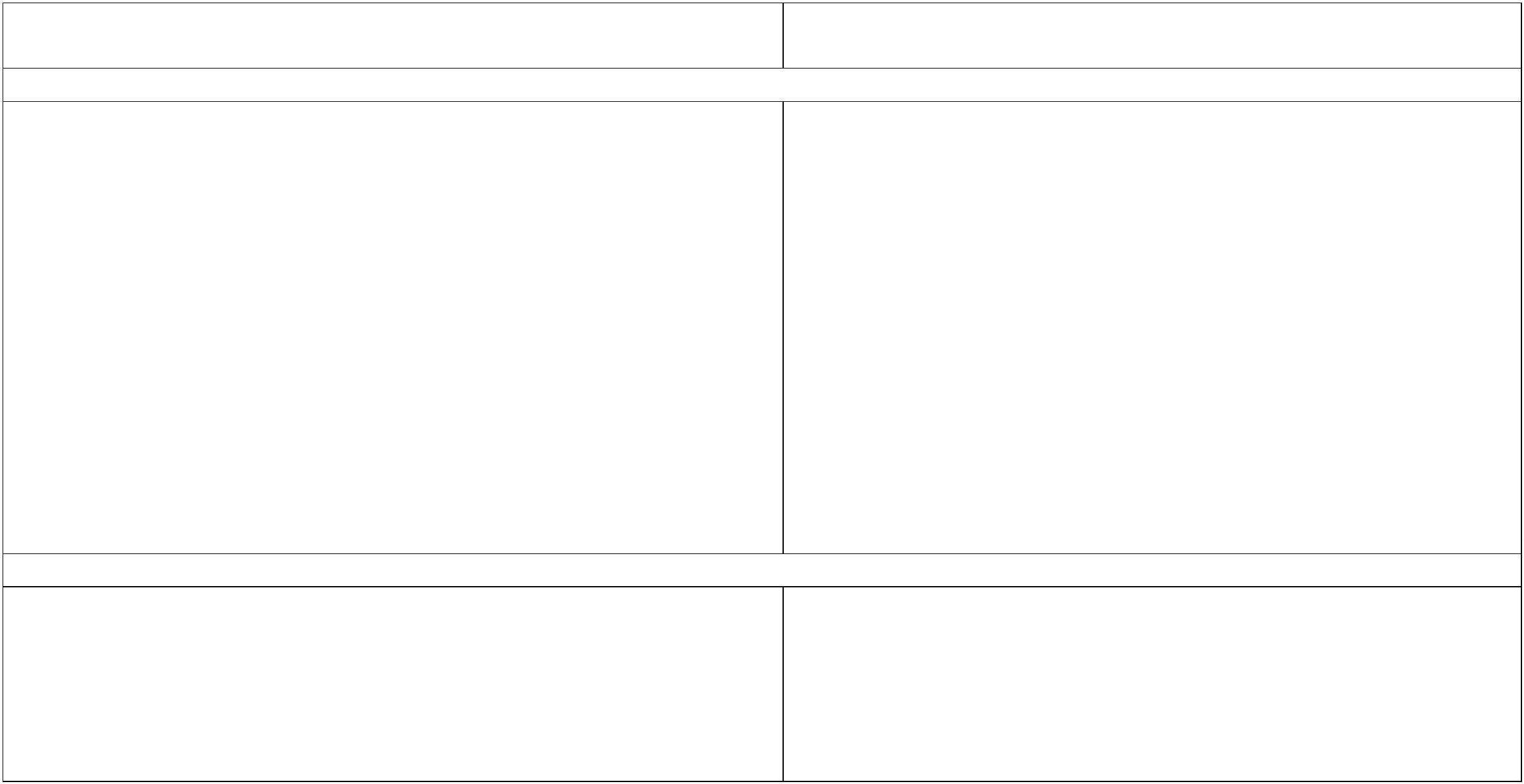 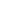 45) виплат, пов'язаних з оплатою праці;) використання готівкових коштів з фонду оперативно- 5) використання готівкових коштів з фонду оперативно-4) виплат, пов'язаних з оплатою праці;розшукових (негласних слідчих) дій, створеного на виконання розшукових (негласних слідчих) дій, створеного начастини третьої статті 24 Закону України "Про Національне виконання частини третьої статті 24 Закону України “Проантикорупційне бюро України" та частини четвертої статті 17 Національне антикорупційне бюро України”, частинирозділу II Закону України “Про Державне бюро розслідувань”. другої статті 32 розділу IV Закону України “Про Бюроекономічної безпеки України” та частини четвертої статті17 розділу II Закону України “Про Державне бюророзслідувань”.підрозділ 9. Підприємство/відокремленийяке/який/яка підприємства/фізична особа-підприємець, яке/який/яка9.Підприємство/відокремленийпідрозділпідприємства/фізична особа-підприємець,відповідно до законодавства України приймає до відповідно до законодавства України приймає дообслуговування платіжні інструменти з метою проведення обслуговування платіжні інструменти з метою проведенняоплати вартості товарів чи послуг і оснащено платіжним оплати вартості товарів чи послуг і оснащено платіжнимтерміналом [уключно зі з’єднаним чи поєднаним із терміналом [уключно зі з’єднаним чи поєднаним ізреєстратором розрахункових операцій (далі - РРО)], має право реєстратором розрахункових операцій (далі - РРО)], маєза рахунок готівкової виручки або готівки, отриманої з банку, право за рахунок готівкової виручки або готівки, отриманоїнадавати держателю платіжного інструменту (якщо така з банку, надавати держателю платіжного інструменту (якщопослуга передбачена правилами відповідної платіжної така послуга передбачена правилами відповідної платіжноїсистеми/еквайром) послуги з видачі готівки з друкуванням системи/еквайром) послуги з видачі готівки з друкуваннямквитанції платіжного термінала (або розрахункового квитанції платіжного термінала (або розрахунковогодокумента, а також, але не виключно, із надсиланням документа, а також, але не виключно, із надсиланнямелектронного розрахункового документа на наданий такою електронного розрахункового документа на наданий такоюособою абонентський номер або адресу електронної пошти) та особою абонентський номер або адресу електронної пошти)відображенням таких операцій у книзі обліку розрахункових та відображенням таких операцій у книзі облікуоперацій (далі - КОРО) або розрахунковій книжці (далі - РК) у розрахункових операцій (далі - КОРО) або розрахунковійразі їх використання.книжці (далі-РК)уразі їх використання.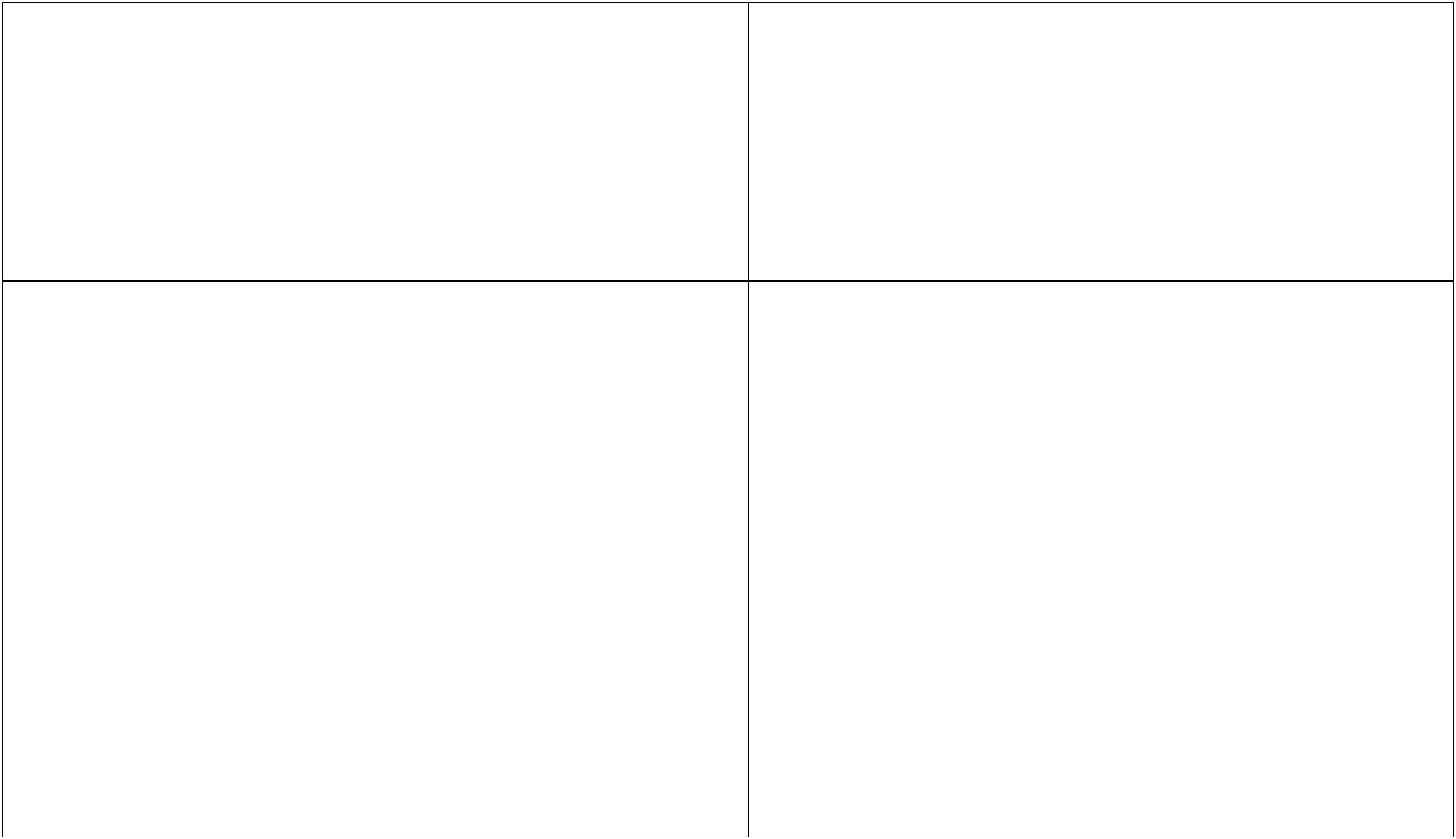 …..Підприємство/відокремленийпідрозділпідприємства/фізична особа-підприємець під часнадання держателю платіжного інструменту послуги звидачі готівки зобов’язане/зобов’язаний видавати лишепридатні до обігу платіжні банкноти та монети, які невикликають сумніву в їх справжності та платіжності.…..15. Установи/підприємства мають право тримати в 15. Установи/підприємства мають право тримати впозаробочий час у своїх касах готівкову виручку (готівку) у позаробочий час у своїх касах готівкову виручку (готівку) умежах, що не перевищують самостійно встановлений ними межах, що не перевищують самостійно встановлений нимиліміт каси. Готівкова виручка (готівка), що перевищує ліміт каси. Готівкова виручка (готівка), що перевищуєсамостійно встановлений ліміт каси, здається до банків для її самостійно встановлений ліміт каси, здається до банків длязарахування на банківські рахунки. Відокремлені підрозділи її зарахування на банківські рахунки. Відокремленіустанов/підприємств мають право здавати готівкову виручку підрозділи установ/підприємств мають право здавати(готівку) безпосередньо до кас юридичних осіб або надавачів готівкову виручку (готівку) безпосередньо до касплатіжних послуг, комерційних агентів із приймання готівки юридичних осіб або надавачів платіжних послуг,для її переказу і зарахування на банківські рахунки юридичних комерційних агентів із приймання готівки для її переказу іосіб.зарахування на банківські рахунки юридичних осіб.Комерційний агент із приймання готівки зобов’язанийвизначати себе для користувача щоразу під час наданняплатіжноїпослугитаінформуватикористувача/надавача платіжних послуг про особу, відімені якої він діє під час надання платіжних послуг.Підприємство має право здійснювати збір готівкової виручки Підприємство має право здійснювати збір готівкової(готівки), отриманої від реалізації продукції (товарів, робіт, виручки (готівки), отриманої від реалізації продукціїпослуг), для подальшого її здавання до банку з використанням (товарів, робіт, послуг), для подальшого її здавання докомплексу технічних та програмних засобів, розташованих у банку з використанням комплексу технічних та програмних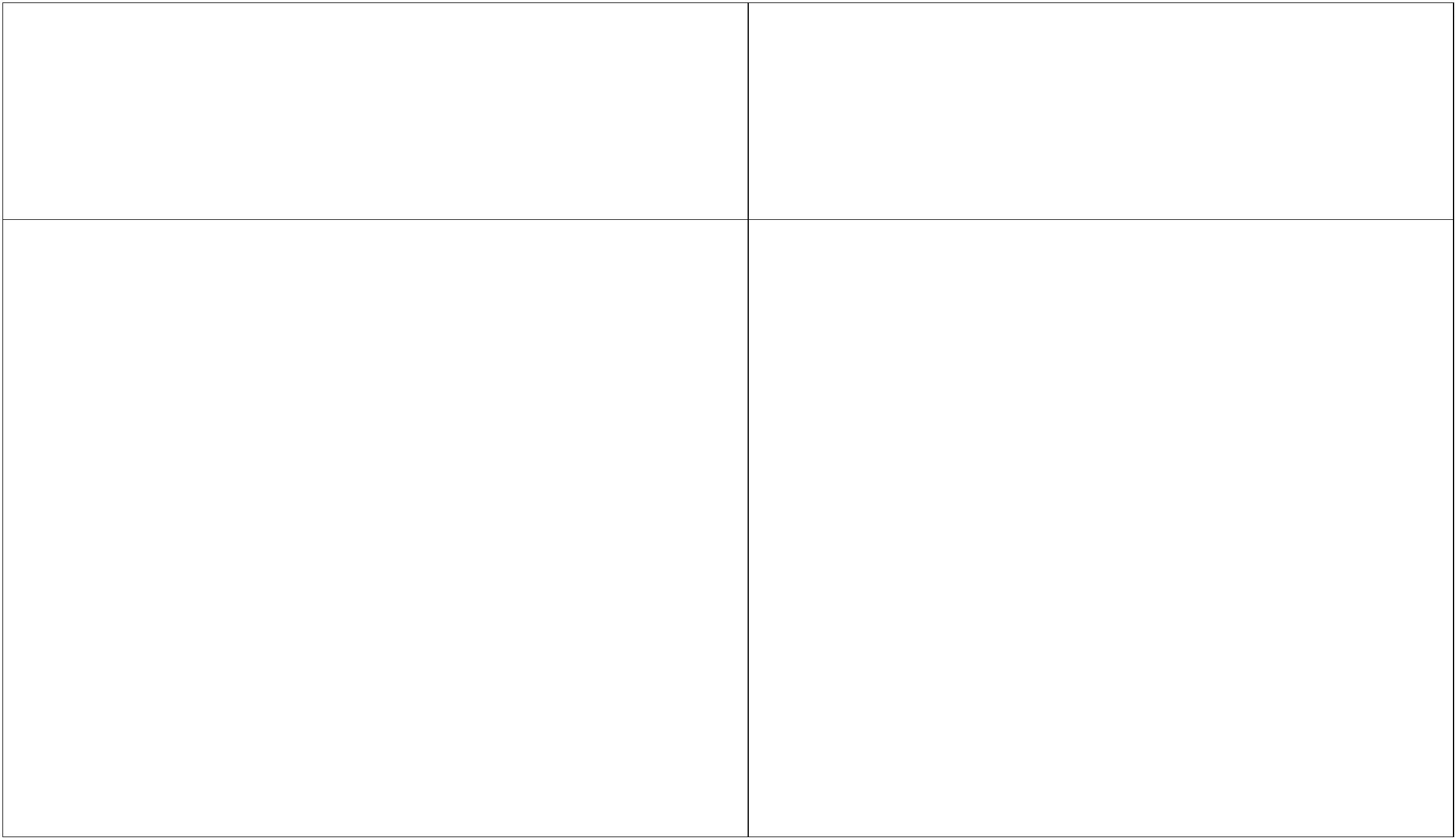 місці здійснення готівкових розрахунків, які б забезпечували засобів, розташованих у місці здійснення готівковихбезпечне передавання коштів з робочих місць касирів до розрахунків, які б забезпечували безпечне передаванняспеціально обладнаного приміщення для зберігання та коштів з робочих місць касирів до спеціально обладнаногоподальшого здавання готівки до кас банків.приміщення для зберігання та подальшого здавання готівкидо кас банків.16. Суб’єкти господарювання здають готівкову виручку 16. Суб’єкти господарювання здають готівкову виручку(готівку) для виконання платіжних операцій до національних (готівку) для виконання платіжних операцій до банків,операторів, небанківських надавачів платіжних послуг, національних операторів, небанківських надавачівкомерційних агентів із приймання готівки.Готівкова виручка (готівка) здаєтьсяплатіжних послуг, комерційних агентів із прийманнясуб’єктами готівки. Готівкова виручка (готівка) здається суб’єктомгосподарювання самостійно [уключаючи готівкову виручку господарювання для зарахування на будь-який рахунок,(готівку), отриману із застосуванням платіжних пристроїв та відкритий ним у надавачів платіжних послуг, що маютьчерез пункти надання фінансових послуг] або через відповідні правовідкриватирахункикористувачам,зслужби, яким згідно із законодавством України надано право на урахуванням вимог законодавства України таперевезення валютних цінностей та інкасацію коштів, або через нормативно-правових актів Національного банкупідприємства, які отримали ліцензію Національного банку України.України на надання банкам послуг з інкасації.Готівкова виручка (готівка) здається для зарахування на будь- господарювання самостійно (з урахуванням ризик-який рахунок суб’єкта господарювання на його вибір. орієнтованого підходу до безпеки перевезення таНебанківські надавачі платіжних послуг та їх комерційні агенти здавання готівки) або через відповідніГотівкова виручка (готівка) здається суб’єктамиздають готівку (готівкову виручку), отриману через платіжні служби/підприємства, яким згідно із законодавствомпристрої та пункти надання фінансових послуг для подальшого України надано право на інкасацію коштів, перевезеннявиконання платіжних операцій, на рахунок/рахунки, валютних та інших цінностей.відкритий/відкриті для обліку коштів, прийнятих для Комерційні агенти банків здають готівку (готівковуподальшого виконання платіжних операцій. Небанківські виручку), отриману із застосуванням платіжнихнадавачі платіжних послуг, які, крім операцій з приймання пристроїв та через пункти надання фінансових послуг,готівки для виконання платіжних операцій, здійснюють видачу добанківвиключночерезвідповідні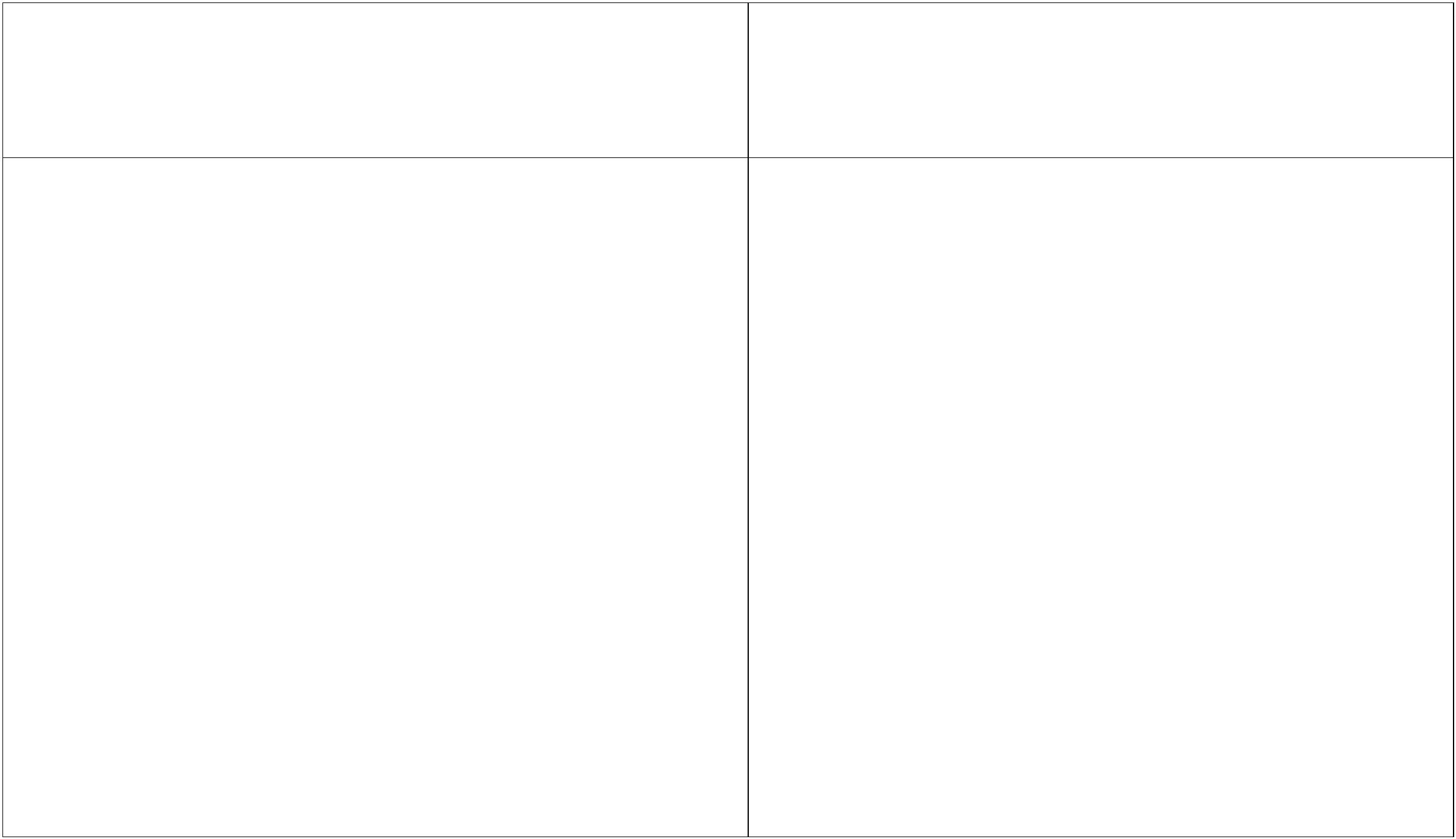 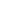 переказів готівкою, зобов’язані забезпечити здавання на такі служби/підприємства, яким згідно із законодавствомрахунки готівки в сумі перевищення прийнятої для подальшого України надано право на інкасацію коштів, перевезеннявиконання платіжних операцій готівки над виданою за валютних та інших цінностей.переказами готівкою.Небанківські надавачі платіжних послуг та їхкомерційні агенти здають готівку (готівкову виручку),отриману через платіжні пристрої та пункти наданняфінансових послуг, до банків для подальшогозарахування на розрахунковий рахунок небанківськогонадавача платіжних послуг. Небанківські надавачіплатіжних послуг, які, крім операцій з прийманняготівки для виконання платіжних операцій, здійснюютьвидачу переказів готівкою, зобов’язані забезпечитиздавання на такі рахунки готівки в сумі перевищенняприйнятої для подальшого виконання платіжнихоперацій готівки над виданою за переказами готівкою.49. Підприємства, які працюють у вихідні та святкові дні і не 49. Підприємства, які працюють у вихідні та святкові дні імають змоги здати одержану ними за ці дні готівкову виручку не мають змоги здати одержану ними за ці дні готівкову(готівку) до банку через відсутність відповідної умови у виручку (готівку) до банку через відсутність відповідноїдоговорі, укладеному з банком на інкасацію коштів, здають умови у договорі, укладеному з банком на інкасацію коштів,таку готівкову виручку (готівку) через банкомати/програмно- здають таку готівкову виручку (готівку) черезтехнічні комплекси самообслуговування в день її надходження банкомати/програмно-технічнікомплексидо каси підприємства або безпосередньо до банку протягом самообслуговування в день її надходження до касиопераційного часу наступного робочого дня банку та підприємства або безпосередньо до банку протягомпідприємства.операційного часу наступного робочого дня банку таСтроки здавання готівкової виручки (готівки), установлені підприємства.пунктом 48 розділу V цього Положення, узгоджуються Строки та спосіб здавання готівкової виручки (готівки),установами, підприємствами, небанківськими надавачами установлені пунктом 48 розділу V цього Положення,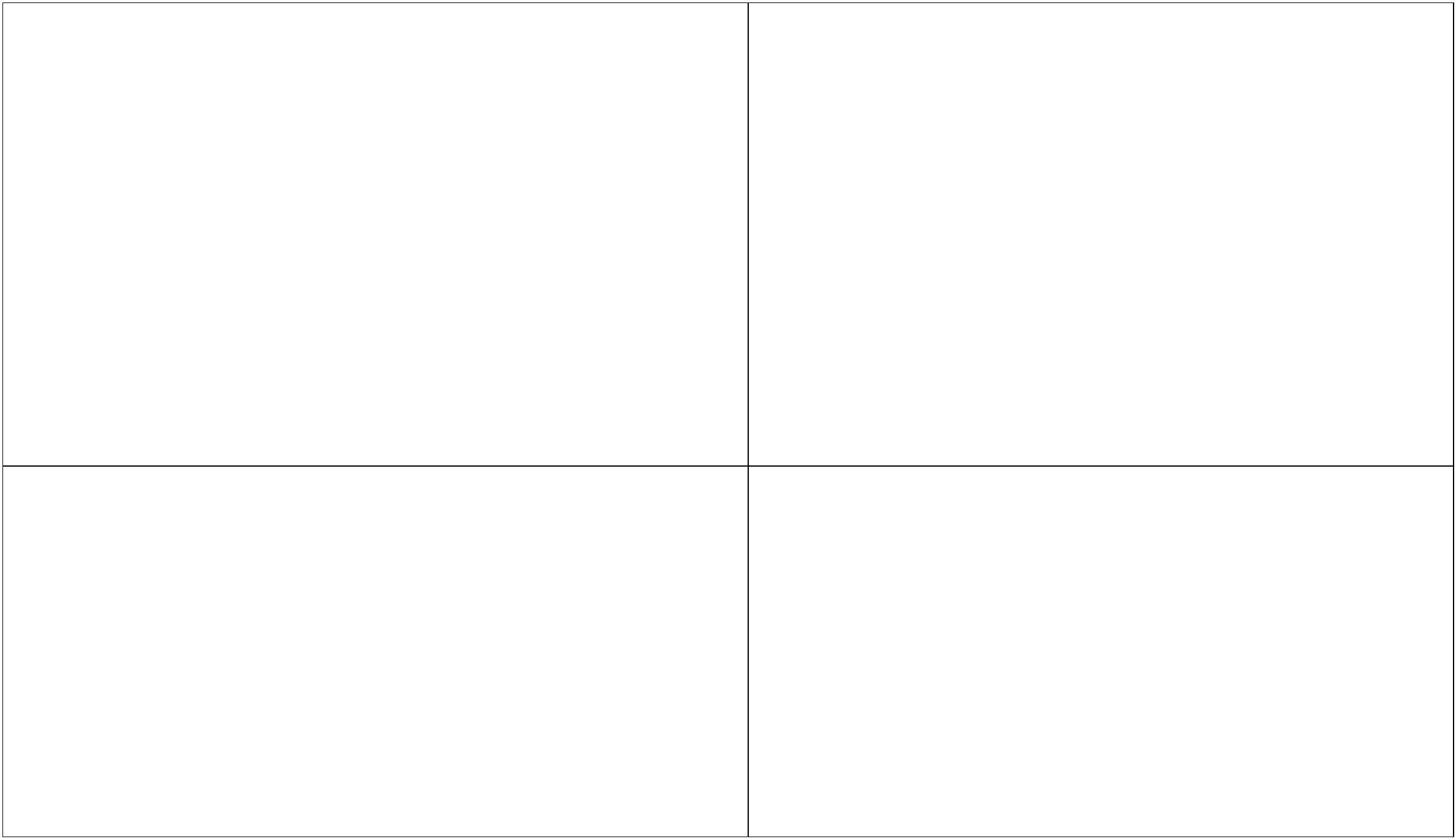 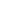 платіжних послуг з банком і обов'язково визначаються в узгоджуютьсядоговорах банківського рахунку між установами, небанківськими надавачами платіжних послуг з банком іпідприємствами, небанківськими надавачами платіжних послуг обов'язково визначаються в договорах банківськогоустановами,підприємствами,та банками.рахунку між установами, підприємствами, небанківськиминадавачами платіжних послуг та банками.Установа/небанківськийнадавачплатіжних Установа/небанківськийнадавачплатіжнихпослуг/підприємство, яка/яке в окремі дні не має перевищення послуг/підприємство, яка/яке в окремі дні не маєліміту каси, має право в ці дні не здавати в установлені строки перевищення ліміту каси, має право в ці дні не здавати вготівку.установлені строки готівку.Порядок проведення інкасації коштів та випадки непроведення Порядок проведення інкасації коштів, сума, у разіінкасації коштів визначаються в договорі на інкасацію коштів. перевищення якої інкасація коштів є обов’язковою таСума залишку готівки за день, у якому не було інкасації з вини випадки непроведення інкасації коштів визначаються вбанку, не є перевищенням ліміту каси установи/підприємства. договорі на інкасаційне обслуговування, укладеному збанком/підприємством, якому згідно із законодавствомУкраїни надано право на інкасацію коштів, перевезеннявалютних та інших цінностей. Сума залишку готівки задень, у якому не було інкасації з вини банку/підприємства,якому згідно із законодавством України надано право наінкасацію коштів, перевезення валютних та іншихцінностей,неєперевищеннямлімітукасиустанови/підприємства.В. о. директора Департаментугрошового обігуОксана ГАЛИЦЬ«____»_______________ 20___року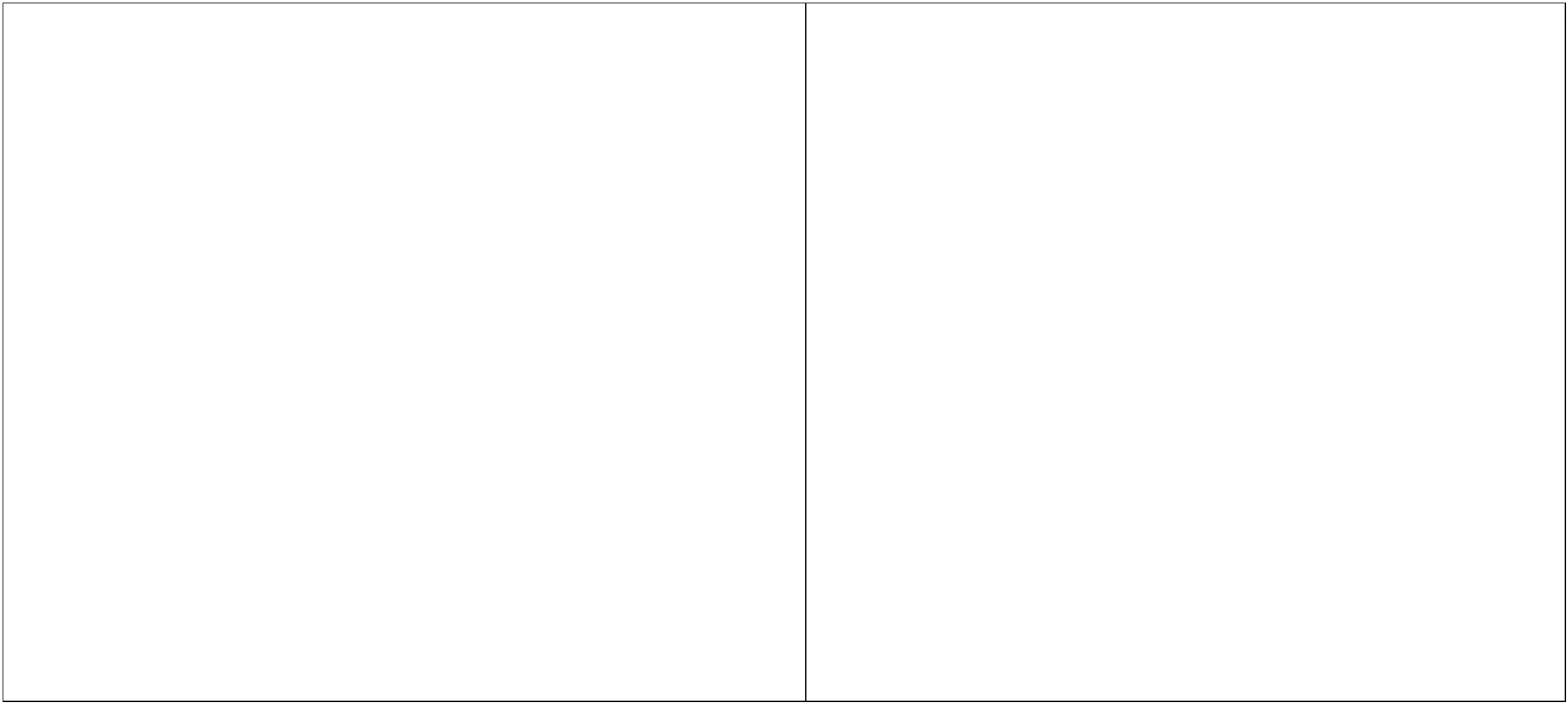 